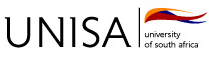 
Instructions for applying: Complete the application in full and where applicable mark with X. ALL APPLICATIONS MUST BE TYPED THEN PRINT TO SIGN OR USE ELECTRONIC SIGNATURECandidates must only complete one application form. All candidates will be considered for the award for which they are eligibleSubmission of an application form does not guarantee an award even if you meet minimum requirements since limited numbers of NRF bursaries have been received. Students must take into consideration that the application process is highly competitive.NB. Successful candidates will be contacted via email. If you do not hear from us, you should regard your application as unsuccessful. Feedback will not be provided to unsuccessful candidates MASTER'S BLOCK GRANT FOR 2018: NRF FREESTANDING APPLICATION FORMImportant notes: For successful completion of the application form, please read the conditions of the grant and the accompanying instructions below. Application forms will not be accepted without the following documents:2018 proof of registration on the university letterhead	Certified copy of South African ID	Full academic record on the university letterheadProof that the student was previously funded by NSFAS or the University Financial Aid Scheme (only applicable for NSFAS funded)Affidavit of your current employment status in 2018 
For more information on the application, please contact: Mr Karabo Tsatsi / Mr Tau Moholoopa, Research Support Directorate, Theo van Wijk Building, Room 10-46 / 10-67, Muckleneuk CampusTel: +27(0) 12 429 2096 / 3565E-mail: researchgrants@unisa.ac.zaThe closing date is 31 July 2018. Incomplete, handwritten or late applications will not be acceptedCATEGORYNRF FREESTANDING MASTER'S BLOCK GRANT SCHOLARSHIPSCitizenshipSouth African citizens, permanent South African residents and foreign nationalsFields of study supportedThe Freestanding Scholarships are specifically for master's studies. The funds may be awarded to students undertaking studies in selected disciplines aligned with the Freestanding Programme.Preference must be given to applicants who are pursuing studies in the following fields: Science, Engineering and Technology (SET), and Social Sciences and Humanities (SSH) fields.Value of bursaryR50 000 paEligibilityApplicants must be registered full time for a master's dissertation in 2018.Applicants that are registered for the proposal module are not eligible to apply.Scholarship is based on academic merit.Applicants must have obtained an aggregate of at least 60% for their previous degree.Preference will be given to student that were previously funded by NSFAS or University Financial Aid Scheme (proof must be attached).Applicants must have an intention to continue with doctoral studies. Applicants’ research should be aligned with one of the national research priorities areas.Applicants who already hold a qualification at this level are not eligible to apply. Bursaries are not awarded for parallel degrees, that is, for a second degree at the same level of a degree already held by the applicant.The bursary-holder may hold bursaries, awards, assistantships and receive emoluments from private institutions in conjunction with the NRF scholarship. These NRF Freestanding Scholarship may not be held concurrently with any other NRF or government-funded scholarships.Conditions of grantBursary-holders should not hold full-time salaried employment during the tenure of the bursary.Bursary-holders will be allowed to undertake a maximum of twelve (12) hours of teaching, assistance or demonstrator duties per week, and may be remunerated for services rendered, provided that he / she is reimbursed at the normal university / university of technology tariff for services rendered.Applicants who fail or do not complete the study programme for which they receive support will be required to pay back the full amount of the bursary plus interest at the prevailing prime rate charged by the NRF bankers to the NRF.Period of supportThe scholarship is for 1 (one) year only and may be renewed upon completing an Annual Progress Report and meeting NRF eligibility criteria.PARTICULARS OF APPLICANTPARTICULARS OF APPLICANTPARTICULARS OF APPLICANTPARTICULARS OF APPLICANTPARTICULARS OF APPLICANTPARTICULARS OF APPLICANTPARTICULARS OF APPLICANTPARTICULARS OF APPLICANTPARTICULARS OF APPLICANTPARTICULARS OF APPLICANTPARTICULARS OF APPLICANTPARTICULARS OF APPLICANTPARTICULARS OF APPLICANTPARTICULARS OF APPLICANTPARTICULARS OF APPLICANTPARTICULARS OF APPLICANTPARTICULARS OF APPLICANTPARTICULARS OF APPLICANTPARTICULARS OF APPLICANTPARTICULARS OF APPLICANTPARTICULARS OF APPLICANTPARTICULARS OF APPLICANTPARTICULARS OF APPLICANTPARTICULARS OF APPLICANTPARTICULARS OF APPLICANTPARTICULARS OF APPLICANTPARTICULARS OF APPLICANTPARTICULARS OF APPLICANTPARTICULARS OF APPLICANTPARTICULARS OF APPLICANTPARTICULARS OF APPLICANTPARTICULARS OF APPLICANTPARTICULARS OF APPLICANTPARTICULARS OF APPLICANTPARTICULARS OF APPLICANTPARTICULARS OF APPLICANTPARTICULARS OF APPLICANTPARTICULARS OF APPLICANTPARTICULARS OF APPLICANTPARTICULARS OF APPLICANTPARTICULARS OF APPLICANTPARTICULARS OF APPLICANTPARTICULARS OF APPLICANTPARTICULARS OF APPLICANTPARTICULARS OF APPLICANTPARTICULARS OF APPLICANTPARTICULARS OF APPLICANTPARTICULARS OF APPLICANTPARTICULARS OF APPLICANTPARTICULARS OF APPLICANTPARTICULARS OF APPLICANTPARTICULARS OF APPLICANTPARTICULARS OF APPLICANTPARTICULARS OF APPLICANTPARTICULARS OF APPLICANTPARTICULARS OF APPLICANTPARTICULARS OF APPLICANTPARTICULARS OF APPLICANTPARTICULARS OF APPLICANTPARTICULARS OF APPLICANTPARTICULARS OF APPLICANTPARTICULARS OF APPLICANTPARTICULARS OF APPLICANTPARTICULARS OF APPLICANTPARTICULARS OF APPLICANTPARTICULARS OF APPLICANTPARTICULARS OF APPLICANTPARTICULARS OF APPLICANTPARTICULARS OF APPLICANTPARTICULARS OF APPLICANTPARTICULARS OF APPLICANTPARTICULARS OF APPLICANTPARTICULARS OF APPLICANTPARTICULARS OF APPLICANTPARTICULARS OF APPLICANTPARTICULARS OF APPLICANTPARTICULARS OF APPLICANTPARTICULARS OF APPLICANTPARTICULARS OF APPLICANTPARTICULARS OF APPLICANTPARTICULARS OF APPLICANTPARTICULARS OF APPLICANTPARTICULARS OF APPLICANTPARTICULARS OF APPLICANTPARTICULARS OF APPLICANTPARTICULARS OF APPLICANTPARTICULARS OF APPLICANTPARTICULARS OF APPLICANTPARTICULARS OF APPLICANTPARTICULARS OF APPLICANTTitleFull name(s)Full name(s)Full name(s)Full name(s)Full name(s)SurnameSurnameSurnameSurnameSurnameSurnameSurnameSurnameSurnameSurnameSurnameSurnameSurnameSurnameMaiden name (if applicable)Maiden name (if applicable)Maiden name (if applicable)Maiden name (if applicable)Maiden name (if applicable)Date of birth (DDMMYYYY)Date of birth (DDMMYYYY)Date of birth (DDMMYYYY)Date of birth (DDMMYYYY)Date of birth (DDMMYYYY)Date of birth (DDMMYYYY)Date of birth (DDMMYYYY)Date of birth (DDMMYYYY)Date of birth (DDMMYYYY)Date of birth (DDMMYYYY)Date of birth (DDMMYYYY)Date of birth (DDMMYYYY)Date of birth (DDMMYYYY)Date of birth (DDMMYYYY)Date of birth (DDMMYYYY)Date of birth (DDMMYYYY)Date of birth (DDMMYYYY)Date of birth (DDMMYYYY)Date of birth (DDMMYYYY)ID Number (attach copy of ID to verify)ID Number (attach copy of ID to verify)ID Number (attach copy of ID to verify)ID Number (attach copy of ID to verify)ID Number (attach copy of ID to verify)ID Number (attach copy of ID to verify)ID Number (attach copy of ID to verify)ID Number (attach copy of ID to verify)ID Number (attach copy of ID to verify)ID Number (attach copy of ID to verify)ID Number (attach copy of ID to verify)ID Number (attach copy of ID to verify)ID Number (attach copy of ID to verify)Home languageHome languageHome languageCitizenshipCitizenshipCitizenshipCitizenshipCitizenshipCitizenshipCitizenshipCitizenshipCitizenshipCitizenshipCitizenshipCitizenshipCitizenshipCitizenshipCitizenshipCitizenshipCitizenshipMaleMaleMaleMaleMaleMaleMaleMaleMaleFemaleFemaleFemaleFemaleFemaleFemaleFemaleFemaleRaceRaceAfrican*African*African*African*Coloured*Coloured*Coloured*Coloured*Coloured*Coloured*Coloured*Coloured*Coloured*Coloured*Indian*Indian*Indian*Indian*Indian*Indian*Indian*White*White*White*White*White*White*Other*, specifyOther*, specifyOther*, specifyOther*, specifyOther*, specifyOther*, specifyOther*, specifyOther*, specifyOther*, specifyOther*, specifyOther*, specifyOther*, specifyOther*, specifyOther*, specifyOther*, specifyOther*, specifyOther*, specifyOther*, specifyOther*, specify*	The information above is requested to enable the institution/NRF to ensure equity  redress*	The information above is requested to enable the institution/NRF to ensure equity  redress*	The information above is requested to enable the institution/NRF to ensure equity  redress*	The information above is requested to enable the institution/NRF to ensure equity  redress*	The information above is requested to enable the institution/NRF to ensure equity  redress*	The information above is requested to enable the institution/NRF to ensure equity  redress*	The information above is requested to enable the institution/NRF to ensure equity  redress*	The information above is requested to enable the institution/NRF to ensure equity  redress*	The information above is requested to enable the institution/NRF to ensure equity  redress*	The information above is requested to enable the institution/NRF to ensure equity  redress*	The information above is requested to enable the institution/NRF to ensure equity  redress*	The information above is requested to enable the institution/NRF to ensure equity  redress*	The information above is requested to enable the institution/NRF to ensure equity  redress*	The information above is requested to enable the institution/NRF to ensure equity  redress*	The information above is requested to enable the institution/NRF to ensure equity  redress*	The information above is requested to enable the institution/NRF to ensure equity  redress*	The information above is requested to enable the institution/NRF to ensure equity  redress*	The information above is requested to enable the institution/NRF to ensure equity  redress*	The information above is requested to enable the institution/NRF to ensure equity  redress*	The information above is requested to enable the institution/NRF to ensure equity  redress*	The information above is requested to enable the institution/NRF to ensure equity  redress*	The information above is requested to enable the institution/NRF to ensure equity  redress*	The information above is requested to enable the institution/NRF to ensure equity  redress*	The information above is requested to enable the institution/NRF to ensure equity  redress*	The information above is requested to enable the institution/NRF to ensure equity  redress*	The information above is requested to enable the institution/NRF to ensure equity  redress*	The information above is requested to enable the institution/NRF to ensure equity  redress*	The information above is requested to enable the institution/NRF to ensure equity  redress*	The information above is requested to enable the institution/NRF to ensure equity  redress*	The information above is requested to enable the institution/NRF to ensure equity  redress*	The information above is requested to enable the institution/NRF to ensure equity  redress*	The information above is requested to enable the institution/NRF to ensure equity  redress*	The information above is requested to enable the institution/NRF to ensure equity  redress*	The information above is requested to enable the institution/NRF to ensure equity  redress*	The information above is requested to enable the institution/NRF to ensure equity  redress*	The information above is requested to enable the institution/NRF to ensure equity  redress*	The information above is requested to enable the institution/NRF to ensure equity  redress*	The information above is requested to enable the institution/NRF to ensure equity  redress*	The information above is requested to enable the institution/NRF to ensure equity  redress*	The information above is requested to enable the institution/NRF to ensure equity  redress*	The information above is requested to enable the institution/NRF to ensure equity  redress*	The information above is requested to enable the institution/NRF to ensure equity  redress*	The information above is requested to enable the institution/NRF to ensure equity  redress*	The information above is requested to enable the institution/NRF to ensure equity  redress*	The information above is requested to enable the institution/NRF to ensure equity  redress*	The information above is requested to enable the institution/NRF to ensure equity  redress*	The information above is requested to enable the institution/NRF to ensure equity  redress*	The information above is requested to enable the institution/NRF to ensure equity  redress*	The information above is requested to enable the institution/NRF to ensure equity  redress*	The information above is requested to enable the institution/NRF to ensure equity  redress*	The information above is requested to enable the institution/NRF to ensure equity  redress*	The information above is requested to enable the institution/NRF to ensure equity  redress*	The information above is requested to enable the institution/NRF to ensure equity  redress*	The information above is requested to enable the institution/NRF to ensure equity  redress*	The information above is requested to enable the institution/NRF to ensure equity  redress*	The information above is requested to enable the institution/NRF to ensure equity  redress*	The information above is requested to enable the institution/NRF to ensure equity  redress*	The information above is requested to enable the institution/NRF to ensure equity  redress*	The information above is requested to enable the institution/NRF to ensure equity  redress*	The information above is requested to enable the institution/NRF to ensure equity  redress*	The information above is requested to enable the institution/NRF to ensure equity  redress*	The information above is requested to enable the institution/NRF to ensure equity  redress*	The information above is requested to enable the institution/NRF to ensure equity  redress*	The information above is requested to enable the institution/NRF to ensure equity  redress*	The information above is requested to enable the institution/NRF to ensure equity  redress*	The information above is requested to enable the institution/NRF to ensure equity  redress*	The information above is requested to enable the institution/NRF to ensure equity  redress*	The information above is requested to enable the institution/NRF to ensure equity  redress*	The information above is requested to enable the institution/NRF to ensure equity  redress*	The information above is requested to enable the institution/NRF to ensure equity  redress*	The information above is requested to enable the institution/NRF to ensure equity  redress*	The information above is requested to enable the institution/NRF to ensure equity  redress*	The information above is requested to enable the institution/NRF to ensure equity  redress*	The information above is requested to enable the institution/NRF to ensure equity  redress*	The information above is requested to enable the institution/NRF to ensure equity  redress*	The information above is requested to enable the institution/NRF to ensure equity  redress*	The information above is requested to enable the institution/NRF to ensure equity  redress*	The information above is requested to enable the institution/NRF to ensure equity  redress*	The information above is requested to enable the institution/NRF to ensure equity  redress*	The information above is requested to enable the institution/NRF to ensure equity  redress*	The information above is requested to enable the institution/NRF to ensure equity  redress*	The information above is requested to enable the institution/NRF to ensure equity  redress*	The information above is requested to enable the institution/NRF to ensure equity  redress*	The information above is requested to enable the institution/NRF to ensure equity  redress*	The information above is requested to enable the institution/NRF to ensure equity  redress*	The information above is requested to enable the institution/NRF to ensure equity  redress*	The information above is requested to enable the institution/NRF to ensure equity  redress*	The information above is requested to enable the institution/NRF to ensure equity  redress*	The information above is requested to enable the institution/NRF to ensure equity  redress*	The information above is requested to enable the institution/NRF to ensure equity  redressResidential address(Street Address)Residential address(Street Address)Residential address(Street Address)Residential address(Street Address)Residential address(Street Address)Residential address(Street Address)Residential address(Street Address)Postal address (including postal code to which correspondence is to be sent)Postal address (including postal code to which correspondence is to be sent)Postal address (including postal code to which correspondence is to be sent)Postal address (including postal code to which correspondence is to be sent)Postal address (including postal code to which correspondence is to be sent)Postal address (including postal code to which correspondence is to be sent)Postal address (including postal code to which correspondence is to be sent)Postal address (including postal code to which correspondence is to be sent)Postal address (including postal code to which correspondence is to be sent)Postal address (including postal code to which correspondence is to be sent)Postal address (including postal code to which correspondence is to be sent)Postal address (including postal code to which correspondence is to be sent)Postal address (including postal code to which correspondence is to be sent)Postal address (including postal code to which correspondence is to be sent)Postal address (including postal code to which correspondence is to be sent)Postal address (including postal code to which correspondence is to be sent)Postal address (including postal code to which correspondence is to be sent)Postal address (including postal code to which correspondence is to be sent)Postal address (including postal code to which correspondence is to be sent)Postal address (including postal code to which correspondence is to be sent)Postal address (including postal code to which correspondence is to be sent)Postal address (including postal code to which correspondence is to be sent)Telephone number during the day (code and number)Telephone number during the day (code and number)Telephone number during the day (code and number)Telephone number during the day (code and number)Telephone number during the day (code and number)Telephone number during the day (code and number)Telephone number during the day (code and number)Telephone number during the day (code and number)Telephone number during the day (code and number)Telephone number during the day (code and number)Telephone number during the day (code and number)Telephone number during the day (code and number)Telephone number during the day (code and number)Telephone number during the day (code and number)Telephone number during the day (code and number)Telephone number during the day (code and number)Telephone number during the day (code and number)Telephone number during the day (code and number)Telephone number during the day (code and number)Telephone number during the day (code and number)Cellphone NumberCellphone NumberCellphone NumberCellphone NumberCellphone NumberCellphone NumberCellphone NumberCellphone NumberCellphone NumberCellphone NumberCellphone NumberCellphone NumberCellphone NumberCellphone NumberE-mail address (for correspondence)E-mail address (for correspondence)E-mail address (for correspondence)E-mail address (for correspondence)E-mail address (for correspondence)E-mail address (for correspondence)E-mail address (for correspondence)E-mail address (for correspondence)E-mail address (for correspondence)E-mail address (for correspondence)E-mail address (for correspondence)E-mail address (for correspondence)Fax number (if applicable)Fax number (if applicable)Fax number (if applicable)Fax number (if applicable)Fax number (if applicable)Fax number (if applicable)Fax number (if applicable)Fax number (if applicable)Fax number (if applicable)Fax number (if applicable)Fax number (if applicable)Fax number (if applicable)Fax number (if applicable)Fax number (if applicable)Fax number (if applicable)Fax number (if applicable)If you are physically disabled, state the nature of your disabilityIf you are physically disabled, state the nature of your disabilityIf you are physically disabled, state the nature of your disabilityIf you are physically disabled, state the nature of your disabilityIf you are physically disabled, state the nature of your disabilityIf you are physically disabled, state the nature of your disabilityIf you are physically disabled, state the nature of your disabilityIf you are physically disabled, state the nature of your disabilityIf you are physically disabled, state the nature of your disabilityIf you are physically disabled, state the nature of your disabilityIf you are physically disabled, state the nature of your disabilityIf you are physically disabled, state the nature of your disabilityIf you are physically disabled, state the nature of your disabilityIf you are physically disabled, state the nature of your disabilityIf you are physically disabled, state the nature of your disabilityIf you are physically disabled, state the nature of your disabilityDEGREE TO BE FUNDEDDEGREE TO BE FUNDEDDEGREE TO BE FUNDEDDEGREE TO BE FUNDEDDEGREE TO BE FUNDEDDEGREE TO BE FUNDEDDEGREE TO BE FUNDEDDEGREE TO BE FUNDEDDEGREE TO BE FUNDEDDEGREE TO BE FUNDEDDEGREE TO BE FUNDEDDEGREE TO BE FUNDEDDEGREE TO BE FUNDEDDEGREE TO BE FUNDEDDEGREE TO BE FUNDEDDEGREE TO BE FUNDEDDEGREE TO BE FUNDEDDEGREE TO BE FUNDEDDEGREE TO BE FUNDEDDEGREE TO BE FUNDEDDEGREE TO BE FUNDEDDEGREE TO BE FUNDEDDEGREE TO BE FUNDEDDEGREE TO BE FUNDEDDEGREE TO BE FUNDEDDEGREE TO BE FUNDEDDEGREE TO BE FUNDEDDEGREE TO BE FUNDEDDEGREE TO BE FUNDEDDEGREE TO BE FUNDEDDEGREE TO BE FUNDEDDEGREE TO BE FUNDEDDEGREE TO BE FUNDEDDEGREE TO BE FUNDEDDEGREE TO BE FUNDEDDEGREE TO BE FUNDEDDEGREE TO BE FUNDEDDEGREE TO BE FUNDEDDEGREE TO BE FUNDEDDEGREE TO BE FUNDEDDEGREE TO BE FUNDEDDEGREE TO BE FUNDEDDEGREE TO BE FUNDEDDEGREE TO BE FUNDEDDEGREE TO BE FUNDEDDEGREE TO BE FUNDEDDEGREE TO BE FUNDEDDEGREE TO BE FUNDEDDEGREE TO BE FUNDEDDEGREE TO BE FUNDEDDEGREE TO BE FUNDEDDEGREE TO BE FUNDEDDEGREE TO BE FUNDEDDEGREE TO BE FUNDEDDEGREE TO BE FUNDEDDEGREE TO BE FUNDEDDEGREE TO BE FUNDEDDEGREE TO BE FUNDEDDEGREE TO BE FUNDEDDEGREE TO BE FUNDEDDEGREE TO BE FUNDEDDEGREE TO BE FUNDEDDEGREE TO BE FUNDEDDEGREE TO BE FUNDEDDEGREE TO BE FUNDEDDEGREE TO BE FUNDEDDEGREE TO BE FUNDEDDEGREE TO BE FUNDEDDEGREE TO BE FUNDEDDEGREE TO BE FUNDEDDEGREE TO BE FUNDEDDEGREE TO BE FUNDEDDEGREE TO BE FUNDEDDEGREE TO BE FUNDEDDEGREE TO BE FUNDEDDEGREE TO BE FUNDEDDEGREE TO BE FUNDEDDEGREE TO BE FUNDEDDEGREE TO BE FUNDEDDEGREE TO BE FUNDEDDEGREE TO BE FUNDEDDEGREE TO BE FUNDEDDEGREE TO BE FUNDEDDEGREE TO BE FUNDEDDEGREE TO BE FUNDEDDEGREE TO BE FUNDEDDEGREE TO BE FUNDEDDEGREE TO BE FUNDEDDEGREE TO BE FUNDEDDEGREE TO BE FUNDEDDegree Currently Registered for (e.g. Masters)Degree Currently Registered for (e.g. Masters)Degree Currently Registered for (e.g. Masters)Degree Currently Registered for (e.g. Masters)Degree Currently Registered for (e.g. Masters)Field of study (e.g. Statistics)Field of study (e.g. Statistics)Field of study (e.g. Statistics)Field of study (e.g. Statistics)Field of study (e.g. Statistics)Field of study (e.g. Statistics)Field of study (e.g. Statistics)Field of study (e.g. Statistics)Field of study (e.g. Statistics)Field of study (e.g. Statistics)Field of study (e.g. Statistics)Field of study (e.g. Statistics)Field of study (e.g. Statistics)Field of study (e.g. Statistics)Field of study (e.g. Statistics)Field of study (e.g. Statistics)Field of study (e.g. Statistics)Field of study (e.g. Statistics)Field of study (e.g. Statistics)Field of study (e.g. Statistics)Field of study (e.g. Statistics)Field of study (e.g. Statistics)Field of study (e.g. Statistics)Field of study (e.g. Statistics)Field of study (e.g. Statistics)Date of first registration for this degree (DDMMYYYY)Date of first registration for this degree (DDMMYYYY)Date of first registration for this degree (DDMMYYYY)Date of first registration for this degree (DDMMYYYY)Date of first registration for this degree (DDMMYYYY)Date of first registration for this degree (DDMMYYYY)Date of first registration for this degree (DDMMYYYY)Date of first registration for this degree (DDMMYYYY)Date of first registration for this degree (DDMMYYYY)Date of first registration for this degree (DDMMYYYY)Anticipated date of completion for this degree (DDMMYYYY)Anticipated date of completion for this degree (DDMMYYYY)Anticipated date of completion for this degree (DDMMYYYY)Anticipated date of completion for this degree (DDMMYYYY)Anticipated date of completion for this degree (DDMMYYYY)Anticipated date of completion for this degree (DDMMYYYY)Anticipated date of completion for this degree (DDMMYYYY)Anticipated date of completion for this degree (DDMMYYYY)Anticipated date of completion for this degree (DDMMYYYY)Anticipated date of completion for this degree (DDMMYYYY)Anticipated date of completion for this degree (DDMMYYYY)Anticipated date of completion for this degree (DDMMYYYY)Anticipated date of completion for this degree (DDMMYYYY)Anticipated date of completion for this degree (DDMMYYYY)Anticipated date of completion for this degree (DDMMYYYY)Anticipated date of completion for this degree (DDMMYYYY)Anticipated date of completion for this degree (DDMMYYYY)Anticipated date of completion for this degree (DDMMYYYY)Anticipated date of completion for this degree (DDMMYYYY)Anticipated date of completion for this degree (DDMMYYYY)Anticipated date of completion for this degree (DDMMYYYY)Anticipated date of completion for this degree (DDMMYYYY)Anticipated date of completion for this degree (DDMMYYYY)Anticipated date of completion for this degree (DDMMYYYY)Anticipated date of completion for this degree (DDMMYYYY)Anticipated date of completion for this degree (DDMMYYYY)Anticipated date of completion for this degree (DDMMYYYY)Anticipated date of completion for this degree (DDMMYYYY)Anticipated date of completion for this degree (DDMMYYYY)Anticipated date of completion for this degree (DDMMYYYY)Anticipated date of completion for this degree (DDMMYYYY)Anticipated date of completion for this degree (DDMMYYYY)Anticipated date of completion for this degree (DDMMYYYY)Anticipated date of completion for this degree (DDMMYYYY)Anticipated date of completion for this degree (DDMMYYYY)Were you previously funded for previous degrees?Were you previously funded for previous degrees?Were you previously funded for previous degrees?Were you previously funded for previous degrees?Were you previously funded for previous degrees?Were you previously funded for previous degrees?Were you previously funded for previous degrees?Were you previously funded for previous degrees?Were you previously funded for previous degrees?Were you previously funded for previous degrees?Were you previously funded for previous degrees?Were you previously funded for previous degrees?Were you previously funded for previous degrees?Were you previously funded for previous degrees?YesYesYesYesYesNoNoNoNoNoIf yes, from which organisation? e.g. NRF, CSIR, TUT etc.If yes, from which organisation? e.g. NRF, CSIR, TUT etc.If yes, from which organisation? e.g. NRF, CSIR, TUT etc.If yes, from which organisation? e.g. NRF, CSIR, TUT etc.If yes, from which organisation? e.g. NRF, CSIR, TUT etc.If yes, from which organisation? e.g. NRF, CSIR, TUT etc.If yes, from which organisation? e.g. NRF, CSIR, TUT etc.If yes, from which organisation? e.g. NRF, CSIR, TUT etc.If yes, from which organisation? e.g. NRF, CSIR, TUT etc.If yes, from which organisation? e.g. NRF, CSIR, TUT etc.If yes, from which organisation? e.g. NRF, CSIR, TUT etc.Do you intend to continue to Doctoral in the future?Do you intend to continue to Doctoral in the future?Do you intend to continue to Doctoral in the future?Do you intend to continue to Doctoral in the future?Do you intend to continue to Doctoral in the future?Do you intend to continue to Doctoral in the future?Do you intend to continue to Doctoral in the future?Do you intend to continue to Doctoral in the future?Do you intend to continue to Doctoral in the future?Do you intend to continue to Doctoral in the future?Do you intend to continue to Doctoral in the future?Do you intend to continue to Doctoral in the future?Do you intend to continue to Doctoral in the future?Do you intend to continue to Doctoral in the future?YesYesYesYesYesNoNoNoNoNoPlease Specify datePlease Specify datePlease Specify datePlease Specify datePlease Specify datePlease Specify datePlease Specify datePlease Specify datePlease Specify datePlease Specify datePlease Specify dateType of registration Type of registration Type of registration Type of registration Type of registration Type of registration Type of registration Type of registration Type of registration Type of registration Type of registration Type of registration Type of registration Type of registration Type of registration Type of registration Type of registration Type of registration Type of registration Type of registration Type of registration Type of registration Type of registration Type of registration Type of registration Full-TimeFull-TimeFull-TimeFull-TimeFull-TimeFull-TimeFull-TimeFull-TimeFull-TimeFull-TimeFull-TimeFull-TimeFull-TimeFull-TimeFull-TimeFull-TimeFull-TimeFull-TimeFull-TimePart-TimePart-TimePart-TimePart-TimePart-TimePart-TimePart-TimePart-TimePart-TimePart-TimePart-TimePart-TimePart-TimePart-TimePart-TimePart-TimePart-TimePart-TimePart-TimePart-TimePart-TimePart-TimePart-TimePart-TimePart-TimeName of Supervisor  (Title, Initials, Surname)Name of Supervisor  (Title, Initials, Surname)Name of Supervisor  (Title, Initials, Surname)Name of Supervisor  (Title, Initials, Surname)Name of Supervisor  (Title, Initials, Surname)Name of Supervisor  (Title, Initials, Surname)Name of Supervisor  (Title, Initials, Surname)Name of Supervisor  (Title, Initials, Surname)Name of Supervisor  (Title, Initials, Surname)Name of Supervisor  (Title, Initials, Surname)Name of Supervisor  (Title, Initials, Surname)Name of Supervisor  (Title, Initials, Surname)Name of Supervisor  (Title, Initials, Surname)Name of Supervisor  (Title, Initials, Surname)Name of Supervisor  (Title, Initials, Surname)Name of Supervisor  (Title, Initials, Surname)Name of Supervisor  (Title, Initials, Surname)Name of Supervisor  (Title, Initials, Surname)Name of Supervisor  (Title, Initials, Surname)Name of Supervisor  (Title, Initials, Surname)Name of Supervisor  (Title, Initials, Surname)DepartmentDepartmentDepartmentDepartmentDepartmentDepartmentDepartmentDepartmentDepartmentDepartmentDepartmentDepartmentDepartmentDepartmentDepartmentDepartmentDepartmentDepartmentDepartmentDepartmentDepartmentCampusCampusCampusCampusCampusCampusCampusCampusCampusCampusStudent numberStudent numberStudent numberStudent numberStudent numberStudent numberStudent numberStudent numberStudent numberStudent numberStudent numberStudent numberStudent numberDEGREE REGISTERED FOR AND QUALIFICATIONS OBTAINED TO DATEDEGREE REGISTERED FOR AND QUALIFICATIONS OBTAINED TO DATEDEGREE REGISTERED FOR AND QUALIFICATIONS OBTAINED TO DATEDEGREE REGISTERED FOR AND QUALIFICATIONS OBTAINED TO DATEDEGREE REGISTERED FOR AND QUALIFICATIONS OBTAINED TO DATEDEGREE REGISTERED FOR AND QUALIFICATIONS OBTAINED TO DATEDEGREE REGISTERED FOR AND QUALIFICATIONS OBTAINED TO DATEDEGREE REGISTERED FOR AND QUALIFICATIONS OBTAINED TO DATEDEGREE REGISTERED FOR AND QUALIFICATIONS OBTAINED TO DATEDEGREE REGISTERED FOR AND QUALIFICATIONS OBTAINED TO DATEDEGREE REGISTERED FOR AND QUALIFICATIONS OBTAINED TO DATEDEGREE REGISTERED FOR AND QUALIFICATIONS OBTAINED TO DATEDEGREE REGISTERED FOR AND QUALIFICATIONS OBTAINED TO DATEDEGREE REGISTERED FOR AND QUALIFICATIONS OBTAINED TO DATEDEGREE REGISTERED FOR AND QUALIFICATIONS OBTAINED TO DATEDEGREE REGISTERED FOR AND QUALIFICATIONS OBTAINED TO DATEDEGREE REGISTERED FOR AND QUALIFICATIONS OBTAINED TO DATEDEGREE REGISTERED FOR AND QUALIFICATIONS OBTAINED TO DATEDEGREE REGISTERED FOR AND QUALIFICATIONS OBTAINED TO DATEDEGREE REGISTERED FOR AND QUALIFICATIONS OBTAINED TO DATEDEGREE REGISTERED FOR AND QUALIFICATIONS OBTAINED TO DATEDEGREE REGISTERED FOR AND QUALIFICATIONS OBTAINED TO DATEDEGREE REGISTERED FOR AND QUALIFICATIONS OBTAINED TO DATEDEGREE REGISTERED FOR AND QUALIFICATIONS OBTAINED TO DATEDEGREE REGISTERED FOR AND QUALIFICATIONS OBTAINED TO DATEDEGREE REGISTERED FOR AND QUALIFICATIONS OBTAINED TO DATEDEGREE REGISTERED FOR AND QUALIFICATIONS OBTAINED TO DATEDEGREE REGISTERED FOR AND QUALIFICATIONS OBTAINED TO DATEDEGREE REGISTERED FOR AND QUALIFICATIONS OBTAINED TO DATEDEGREE REGISTERED FOR AND QUALIFICATIONS OBTAINED TO DATEDEGREE REGISTERED FOR AND QUALIFICATIONS OBTAINED TO DATEDEGREE REGISTERED FOR AND QUALIFICATIONS OBTAINED TO DATEDEGREE REGISTERED FOR AND QUALIFICATIONS OBTAINED TO DATEDEGREE REGISTERED FOR AND QUALIFICATIONS OBTAINED TO DATEDEGREE REGISTERED FOR AND QUALIFICATIONS OBTAINED TO DATEDEGREE REGISTERED FOR AND QUALIFICATIONS OBTAINED TO DATEDEGREE REGISTERED FOR AND QUALIFICATIONS OBTAINED TO DATEDEGREE REGISTERED FOR AND QUALIFICATIONS OBTAINED TO DATEDEGREE REGISTERED FOR AND QUALIFICATIONS OBTAINED TO DATEDEGREE REGISTERED FOR AND QUALIFICATIONS OBTAINED TO DATEDEGREE REGISTERED FOR AND QUALIFICATIONS OBTAINED TO DATEDEGREE REGISTERED FOR AND QUALIFICATIONS OBTAINED TO DATEDEGREE REGISTERED FOR AND QUALIFICATIONS OBTAINED TO DATEDEGREE REGISTERED FOR AND QUALIFICATIONS OBTAINED TO DATEDEGREE REGISTERED FOR AND QUALIFICATIONS OBTAINED TO DATEDEGREE REGISTERED FOR AND QUALIFICATIONS OBTAINED TO DATEDEGREE REGISTERED FOR AND QUALIFICATIONS OBTAINED TO DATEDEGREE REGISTERED FOR AND QUALIFICATIONS OBTAINED TO DATEDEGREE REGISTERED FOR AND QUALIFICATIONS OBTAINED TO DATEDEGREE REGISTERED FOR AND QUALIFICATIONS OBTAINED TO DATEDEGREE REGISTERED FOR AND QUALIFICATIONS OBTAINED TO DATEDEGREE REGISTERED FOR AND QUALIFICATIONS OBTAINED TO DATEDEGREE REGISTERED FOR AND QUALIFICATIONS OBTAINED TO DATEDEGREE REGISTERED FOR AND QUALIFICATIONS OBTAINED TO DATEDEGREE REGISTERED FOR AND QUALIFICATIONS OBTAINED TO DATEDEGREE REGISTERED FOR AND QUALIFICATIONS OBTAINED TO DATEDEGREE REGISTERED FOR AND QUALIFICATIONS OBTAINED TO DATEDEGREE REGISTERED FOR AND QUALIFICATIONS OBTAINED TO DATEDEGREE REGISTERED FOR AND QUALIFICATIONS OBTAINED TO DATEDEGREE REGISTERED FOR AND QUALIFICATIONS OBTAINED TO DATEDEGREE REGISTERED FOR AND QUALIFICATIONS OBTAINED TO DATEDEGREE REGISTERED FOR AND QUALIFICATIONS OBTAINED TO DATEDEGREE REGISTERED FOR AND QUALIFICATIONS OBTAINED TO DATEDEGREE REGISTERED FOR AND QUALIFICATIONS OBTAINED TO DATEDEGREE REGISTERED FOR AND QUALIFICATIONS OBTAINED TO DATEDEGREE REGISTERED FOR AND QUALIFICATIONS OBTAINED TO DATEDEGREE REGISTERED FOR AND QUALIFICATIONS OBTAINED TO DATEDEGREE REGISTERED FOR AND QUALIFICATIONS OBTAINED TO DATEDEGREE REGISTERED FOR AND QUALIFICATIONS OBTAINED TO DATEDEGREE REGISTERED FOR AND QUALIFICATIONS OBTAINED TO DATEDEGREE REGISTERED FOR AND QUALIFICATIONS OBTAINED TO DATEDEGREE REGISTERED FOR AND QUALIFICATIONS OBTAINED TO DATEDEGREE REGISTERED FOR AND QUALIFICATIONS OBTAINED TO DATEDEGREE REGISTERED FOR AND QUALIFICATIONS OBTAINED TO DATEDEGREE REGISTERED FOR AND QUALIFICATIONS OBTAINED TO DATEDEGREE REGISTERED FOR AND QUALIFICATIONS OBTAINED TO DATEDEGREE REGISTERED FOR AND QUALIFICATIONS OBTAINED TO DATEDEGREE REGISTERED FOR AND QUALIFICATIONS OBTAINED TO DATEDEGREE REGISTERED FOR AND QUALIFICATIONS OBTAINED TO DATEDEGREE REGISTERED FOR AND QUALIFICATIONS OBTAINED TO DATEDEGREE REGISTERED FOR AND QUALIFICATIONS OBTAINED TO DATEDEGREE REGISTERED FOR AND QUALIFICATIONS OBTAINED TO DATEDEGREE REGISTERED FOR AND QUALIFICATIONS OBTAINED TO DATEDEGREE REGISTERED FOR AND QUALIFICATIONS OBTAINED TO DATEDEGREE REGISTERED FOR AND QUALIFICATIONS OBTAINED TO DATEDEGREE REGISTERED FOR AND QUALIFICATIONS OBTAINED TO DATEDEGREE REGISTERED FOR AND QUALIFICATIONS OBTAINED TO DATEDEGREE REGISTERED FOR AND QUALIFICATIONS OBTAINED TO DATEDEGREE REGISTERED FOR AND QUALIFICATIONS OBTAINED TO DATEDEGREE REGISTERED FOR AND QUALIFICATIONS OBTAINED TO DATEFull academic record reflecting actual marks obtained (i.e. not symbols) must be attached.   All the subjects taken must be given (including those failed).  The academic record should include proof that the Honours degree has been obtained as well as the final marks for the degree. N.B incomplete results will not be consideredFull academic record reflecting actual marks obtained (i.e. not symbols) must be attached.   All the subjects taken must be given (including those failed).  The academic record should include proof that the Honours degree has been obtained as well as the final marks for the degree. N.B incomplete results will not be consideredFull academic record reflecting actual marks obtained (i.e. not symbols) must be attached.   All the subjects taken must be given (including those failed).  The academic record should include proof that the Honours degree has been obtained as well as the final marks for the degree. N.B incomplete results will not be consideredFull academic record reflecting actual marks obtained (i.e. not symbols) must be attached.   All the subjects taken must be given (including those failed).  The academic record should include proof that the Honours degree has been obtained as well as the final marks for the degree. N.B incomplete results will not be consideredFull academic record reflecting actual marks obtained (i.e. not symbols) must be attached.   All the subjects taken must be given (including those failed).  The academic record should include proof that the Honours degree has been obtained as well as the final marks for the degree. N.B incomplete results will not be consideredFull academic record reflecting actual marks obtained (i.e. not symbols) must be attached.   All the subjects taken must be given (including those failed).  The academic record should include proof that the Honours degree has been obtained as well as the final marks for the degree. N.B incomplete results will not be consideredFull academic record reflecting actual marks obtained (i.e. not symbols) must be attached.   All the subjects taken must be given (including those failed).  The academic record should include proof that the Honours degree has been obtained as well as the final marks for the degree. N.B incomplete results will not be consideredFull academic record reflecting actual marks obtained (i.e. not symbols) must be attached.   All the subjects taken must be given (including those failed).  The academic record should include proof that the Honours degree has been obtained as well as the final marks for the degree. N.B incomplete results will not be consideredFull academic record reflecting actual marks obtained (i.e. not symbols) must be attached.   All the subjects taken must be given (including those failed).  The academic record should include proof that the Honours degree has been obtained as well as the final marks for the degree. N.B incomplete results will not be consideredFull academic record reflecting actual marks obtained (i.e. not symbols) must be attached.   All the subjects taken must be given (including those failed).  The academic record should include proof that the Honours degree has been obtained as well as the final marks for the degree. N.B incomplete results will not be consideredFull academic record reflecting actual marks obtained (i.e. not symbols) must be attached.   All the subjects taken must be given (including those failed).  The academic record should include proof that the Honours degree has been obtained as well as the final marks for the degree. N.B incomplete results will not be consideredFull academic record reflecting actual marks obtained (i.e. not symbols) must be attached.   All the subjects taken must be given (including those failed).  The academic record should include proof that the Honours degree has been obtained as well as the final marks for the degree. N.B incomplete results will not be consideredFull academic record reflecting actual marks obtained (i.e. not symbols) must be attached.   All the subjects taken must be given (including those failed).  The academic record should include proof that the Honours degree has been obtained as well as the final marks for the degree. N.B incomplete results will not be consideredFull academic record reflecting actual marks obtained (i.e. not symbols) must be attached.   All the subjects taken must be given (including those failed).  The academic record should include proof that the Honours degree has been obtained as well as the final marks for the degree. N.B incomplete results will not be consideredFull academic record reflecting actual marks obtained (i.e. not symbols) must be attached.   All the subjects taken must be given (including those failed).  The academic record should include proof that the Honours degree has been obtained as well as the final marks for the degree. N.B incomplete results will not be consideredFull academic record reflecting actual marks obtained (i.e. not symbols) must be attached.   All the subjects taken must be given (including those failed).  The academic record should include proof that the Honours degree has been obtained as well as the final marks for the degree. N.B incomplete results will not be consideredFull academic record reflecting actual marks obtained (i.e. not symbols) must be attached.   All the subjects taken must be given (including those failed).  The academic record should include proof that the Honours degree has been obtained as well as the final marks for the degree. N.B incomplete results will not be consideredFull academic record reflecting actual marks obtained (i.e. not symbols) must be attached.   All the subjects taken must be given (including those failed).  The academic record should include proof that the Honours degree has been obtained as well as the final marks for the degree. N.B incomplete results will not be consideredFull academic record reflecting actual marks obtained (i.e. not symbols) must be attached.   All the subjects taken must be given (including those failed).  The academic record should include proof that the Honours degree has been obtained as well as the final marks for the degree. N.B incomplete results will not be consideredFull academic record reflecting actual marks obtained (i.e. not symbols) must be attached.   All the subjects taken must be given (including those failed).  The academic record should include proof that the Honours degree has been obtained as well as the final marks for the degree. N.B incomplete results will not be consideredFull academic record reflecting actual marks obtained (i.e. not symbols) must be attached.   All the subjects taken must be given (including those failed).  The academic record should include proof that the Honours degree has been obtained as well as the final marks for the degree. N.B incomplete results will not be consideredFull academic record reflecting actual marks obtained (i.e. not symbols) must be attached.   All the subjects taken must be given (including those failed).  The academic record should include proof that the Honours degree has been obtained as well as the final marks for the degree. N.B incomplete results will not be consideredFull academic record reflecting actual marks obtained (i.e. not symbols) must be attached.   All the subjects taken must be given (including those failed).  The academic record should include proof that the Honours degree has been obtained as well as the final marks for the degree. N.B incomplete results will not be consideredFull academic record reflecting actual marks obtained (i.e. not symbols) must be attached.   All the subjects taken must be given (including those failed).  The academic record should include proof that the Honours degree has been obtained as well as the final marks for the degree. N.B incomplete results will not be consideredFull academic record reflecting actual marks obtained (i.e. not symbols) must be attached.   All the subjects taken must be given (including those failed).  The academic record should include proof that the Honours degree has been obtained as well as the final marks for the degree. N.B incomplete results will not be consideredFull academic record reflecting actual marks obtained (i.e. not symbols) must be attached.   All the subjects taken must be given (including those failed).  The academic record should include proof that the Honours degree has been obtained as well as the final marks for the degree. N.B incomplete results will not be consideredFull academic record reflecting actual marks obtained (i.e. not symbols) must be attached.   All the subjects taken must be given (including those failed).  The academic record should include proof that the Honours degree has been obtained as well as the final marks for the degree. N.B incomplete results will not be consideredFull academic record reflecting actual marks obtained (i.e. not symbols) must be attached.   All the subjects taken must be given (including those failed).  The academic record should include proof that the Honours degree has been obtained as well as the final marks for the degree. N.B incomplete results will not be consideredFull academic record reflecting actual marks obtained (i.e. not symbols) must be attached.   All the subjects taken must be given (including those failed).  The academic record should include proof that the Honours degree has been obtained as well as the final marks for the degree. N.B incomplete results will not be consideredFull academic record reflecting actual marks obtained (i.e. not symbols) must be attached.   All the subjects taken must be given (including those failed).  The academic record should include proof that the Honours degree has been obtained as well as the final marks for the degree. N.B incomplete results will not be consideredFull academic record reflecting actual marks obtained (i.e. not symbols) must be attached.   All the subjects taken must be given (including those failed).  The academic record should include proof that the Honours degree has been obtained as well as the final marks for the degree. N.B incomplete results will not be consideredFull academic record reflecting actual marks obtained (i.e. not symbols) must be attached.   All the subjects taken must be given (including those failed).  The academic record should include proof that the Honours degree has been obtained as well as the final marks for the degree. N.B incomplete results will not be consideredFull academic record reflecting actual marks obtained (i.e. not symbols) must be attached.   All the subjects taken must be given (including those failed).  The academic record should include proof that the Honours degree has been obtained as well as the final marks for the degree. N.B incomplete results will not be consideredFull academic record reflecting actual marks obtained (i.e. not symbols) must be attached.   All the subjects taken must be given (including those failed).  The academic record should include proof that the Honours degree has been obtained as well as the final marks for the degree. N.B incomplete results will not be consideredFull academic record reflecting actual marks obtained (i.e. not symbols) must be attached.   All the subjects taken must be given (including those failed).  The academic record should include proof that the Honours degree has been obtained as well as the final marks for the degree. N.B incomplete results will not be consideredFull academic record reflecting actual marks obtained (i.e. not symbols) must be attached.   All the subjects taken must be given (including those failed).  The academic record should include proof that the Honours degree has been obtained as well as the final marks for the degree. N.B incomplete results will not be consideredFull academic record reflecting actual marks obtained (i.e. not symbols) must be attached.   All the subjects taken must be given (including those failed).  The academic record should include proof that the Honours degree has been obtained as well as the final marks for the degree. N.B incomplete results will not be consideredFull academic record reflecting actual marks obtained (i.e. not symbols) must be attached.   All the subjects taken must be given (including those failed).  The academic record should include proof that the Honours degree has been obtained as well as the final marks for the degree. N.B incomplete results will not be consideredFull academic record reflecting actual marks obtained (i.e. not symbols) must be attached.   All the subjects taken must be given (including those failed).  The academic record should include proof that the Honours degree has been obtained as well as the final marks for the degree. N.B incomplete results will not be consideredFull academic record reflecting actual marks obtained (i.e. not symbols) must be attached.   All the subjects taken must be given (including those failed).  The academic record should include proof that the Honours degree has been obtained as well as the final marks for the degree. N.B incomplete results will not be consideredFull academic record reflecting actual marks obtained (i.e. not symbols) must be attached.   All the subjects taken must be given (including those failed).  The academic record should include proof that the Honours degree has been obtained as well as the final marks for the degree. N.B incomplete results will not be consideredFull academic record reflecting actual marks obtained (i.e. not symbols) must be attached.   All the subjects taken must be given (including those failed).  The academic record should include proof that the Honours degree has been obtained as well as the final marks for the degree. N.B incomplete results will not be consideredFull academic record reflecting actual marks obtained (i.e. not symbols) must be attached.   All the subjects taken must be given (including those failed).  The academic record should include proof that the Honours degree has been obtained as well as the final marks for the degree. N.B incomplete results will not be consideredFull academic record reflecting actual marks obtained (i.e. not symbols) must be attached.   All the subjects taken must be given (including those failed).  The academic record should include proof that the Honours degree has been obtained as well as the final marks for the degree. N.B incomplete results will not be consideredFull academic record reflecting actual marks obtained (i.e. not symbols) must be attached.   All the subjects taken must be given (including those failed).  The academic record should include proof that the Honours degree has been obtained as well as the final marks for the degree. N.B incomplete results will not be consideredFull academic record reflecting actual marks obtained (i.e. not symbols) must be attached.   All the subjects taken must be given (including those failed).  The academic record should include proof that the Honours degree has been obtained as well as the final marks for the degree. N.B incomplete results will not be consideredFull academic record reflecting actual marks obtained (i.e. not symbols) must be attached.   All the subjects taken must be given (including those failed).  The academic record should include proof that the Honours degree has been obtained as well as the final marks for the degree. N.B incomplete results will not be consideredFull academic record reflecting actual marks obtained (i.e. not symbols) must be attached.   All the subjects taken must be given (including those failed).  The academic record should include proof that the Honours degree has been obtained as well as the final marks for the degree. N.B incomplete results will not be consideredFull academic record reflecting actual marks obtained (i.e. not symbols) must be attached.   All the subjects taken must be given (including those failed).  The academic record should include proof that the Honours degree has been obtained as well as the final marks for the degree. N.B incomplete results will not be consideredFull academic record reflecting actual marks obtained (i.e. not symbols) must be attached.   All the subjects taken must be given (including those failed).  The academic record should include proof that the Honours degree has been obtained as well as the final marks for the degree. N.B incomplete results will not be consideredFull academic record reflecting actual marks obtained (i.e. not symbols) must be attached.   All the subjects taken must be given (including those failed).  The academic record should include proof that the Honours degree has been obtained as well as the final marks for the degree. N.B incomplete results will not be consideredFull academic record reflecting actual marks obtained (i.e. not symbols) must be attached.   All the subjects taken must be given (including those failed).  The academic record should include proof that the Honours degree has been obtained as well as the final marks for the degree. N.B incomplete results will not be consideredFull academic record reflecting actual marks obtained (i.e. not symbols) must be attached.   All the subjects taken must be given (including those failed).  The academic record should include proof that the Honours degree has been obtained as well as the final marks for the degree. N.B incomplete results will not be consideredFull academic record reflecting actual marks obtained (i.e. not symbols) must be attached.   All the subjects taken must be given (including those failed).  The academic record should include proof that the Honours degree has been obtained as well as the final marks for the degree. N.B incomplete results will not be consideredFull academic record reflecting actual marks obtained (i.e. not symbols) must be attached.   All the subjects taken must be given (including those failed).  The academic record should include proof that the Honours degree has been obtained as well as the final marks for the degree. N.B incomplete results will not be consideredFull academic record reflecting actual marks obtained (i.e. not symbols) must be attached.   All the subjects taken must be given (including those failed).  The academic record should include proof that the Honours degree has been obtained as well as the final marks for the degree. N.B incomplete results will not be consideredFull academic record reflecting actual marks obtained (i.e. not symbols) must be attached.   All the subjects taken must be given (including those failed).  The academic record should include proof that the Honours degree has been obtained as well as the final marks for the degree. N.B incomplete results will not be consideredFull academic record reflecting actual marks obtained (i.e. not symbols) must be attached.   All the subjects taken must be given (including those failed).  The academic record should include proof that the Honours degree has been obtained as well as the final marks for the degree. N.B incomplete results will not be consideredFull academic record reflecting actual marks obtained (i.e. not symbols) must be attached.   All the subjects taken must be given (including those failed).  The academic record should include proof that the Honours degree has been obtained as well as the final marks for the degree. N.B incomplete results will not be consideredFull academic record reflecting actual marks obtained (i.e. not symbols) must be attached.   All the subjects taken must be given (including those failed).  The academic record should include proof that the Honours degree has been obtained as well as the final marks for the degree. N.B incomplete results will not be consideredFull academic record reflecting actual marks obtained (i.e. not symbols) must be attached.   All the subjects taken must be given (including those failed).  The academic record should include proof that the Honours degree has been obtained as well as the final marks for the degree. N.B incomplete results will not be consideredFull academic record reflecting actual marks obtained (i.e. not symbols) must be attached.   All the subjects taken must be given (including those failed).  The academic record should include proof that the Honours degree has been obtained as well as the final marks for the degree. N.B incomplete results will not be consideredFull academic record reflecting actual marks obtained (i.e. not symbols) must be attached.   All the subjects taken must be given (including those failed).  The academic record should include proof that the Honours degree has been obtained as well as the final marks for the degree. N.B incomplete results will not be consideredFull academic record reflecting actual marks obtained (i.e. not symbols) must be attached.   All the subjects taken must be given (including those failed).  The academic record should include proof that the Honours degree has been obtained as well as the final marks for the degree. N.B incomplete results will not be consideredFull academic record reflecting actual marks obtained (i.e. not symbols) must be attached.   All the subjects taken must be given (including those failed).  The academic record should include proof that the Honours degree has been obtained as well as the final marks for the degree. N.B incomplete results will not be consideredFull academic record reflecting actual marks obtained (i.e. not symbols) must be attached.   All the subjects taken must be given (including those failed).  The academic record should include proof that the Honours degree has been obtained as well as the final marks for the degree. N.B incomplete results will not be consideredFull academic record reflecting actual marks obtained (i.e. not symbols) must be attached.   All the subjects taken must be given (including those failed).  The academic record should include proof that the Honours degree has been obtained as well as the final marks for the degree. N.B incomplete results will not be consideredFull academic record reflecting actual marks obtained (i.e. not symbols) must be attached.   All the subjects taken must be given (including those failed).  The academic record should include proof that the Honours degree has been obtained as well as the final marks for the degree. N.B incomplete results will not be consideredFull academic record reflecting actual marks obtained (i.e. not symbols) must be attached.   All the subjects taken must be given (including those failed).  The academic record should include proof that the Honours degree has been obtained as well as the final marks for the degree. N.B incomplete results will not be consideredFull academic record reflecting actual marks obtained (i.e. not symbols) must be attached.   All the subjects taken must be given (including those failed).  The academic record should include proof that the Honours degree has been obtained as well as the final marks for the degree. N.B incomplete results will not be consideredFull academic record reflecting actual marks obtained (i.e. not symbols) must be attached.   All the subjects taken must be given (including those failed).  The academic record should include proof that the Honours degree has been obtained as well as the final marks for the degree. N.B incomplete results will not be consideredFull academic record reflecting actual marks obtained (i.e. not symbols) must be attached.   All the subjects taken must be given (including those failed).  The academic record should include proof that the Honours degree has been obtained as well as the final marks for the degree. N.B incomplete results will not be consideredFull academic record reflecting actual marks obtained (i.e. not symbols) must be attached.   All the subjects taken must be given (including those failed).  The academic record should include proof that the Honours degree has been obtained as well as the final marks for the degree. N.B incomplete results will not be consideredFull academic record reflecting actual marks obtained (i.e. not symbols) must be attached.   All the subjects taken must be given (including those failed).  The academic record should include proof that the Honours degree has been obtained as well as the final marks for the degree. N.B incomplete results will not be consideredFull academic record reflecting actual marks obtained (i.e. not symbols) must be attached.   All the subjects taken must be given (including those failed).  The academic record should include proof that the Honours degree has been obtained as well as the final marks for the degree. N.B incomplete results will not be consideredFull academic record reflecting actual marks obtained (i.e. not symbols) must be attached.   All the subjects taken must be given (including those failed).  The academic record should include proof that the Honours degree has been obtained as well as the final marks for the degree. N.B incomplete results will not be consideredFull academic record reflecting actual marks obtained (i.e. not symbols) must be attached.   All the subjects taken must be given (including those failed).  The academic record should include proof that the Honours degree has been obtained as well as the final marks for the degree. N.B incomplete results will not be consideredFull academic record reflecting actual marks obtained (i.e. not symbols) must be attached.   All the subjects taken must be given (including those failed).  The academic record should include proof that the Honours degree has been obtained as well as the final marks for the degree. N.B incomplete results will not be consideredFull academic record reflecting actual marks obtained (i.e. not symbols) must be attached.   All the subjects taken must be given (including those failed).  The academic record should include proof that the Honours degree has been obtained as well as the final marks for the degree. N.B incomplete results will not be consideredFull academic record reflecting actual marks obtained (i.e. not symbols) must be attached.   All the subjects taken must be given (including those failed).  The academic record should include proof that the Honours degree has been obtained as well as the final marks for the degree. N.B incomplete results will not be consideredFull academic record reflecting actual marks obtained (i.e. not symbols) must be attached.   All the subjects taken must be given (including those failed).  The academic record should include proof that the Honours degree has been obtained as well as the final marks for the degree. N.B incomplete results will not be consideredFull academic record reflecting actual marks obtained (i.e. not symbols) must be attached.   All the subjects taken must be given (including those failed).  The academic record should include proof that the Honours degree has been obtained as well as the final marks for the degree. N.B incomplete results will not be consideredFull academic record reflecting actual marks obtained (i.e. not symbols) must be attached.   All the subjects taken must be given (including those failed).  The academic record should include proof that the Honours degree has been obtained as well as the final marks for the degree. N.B incomplete results will not be consideredFull academic record reflecting actual marks obtained (i.e. not symbols) must be attached.   All the subjects taken must be given (including those failed).  The academic record should include proof that the Honours degree has been obtained as well as the final marks for the degree. N.B incomplete results will not be consideredFull academic record reflecting actual marks obtained (i.e. not symbols) must be attached.   All the subjects taken must be given (including those failed).  The academic record should include proof that the Honours degree has been obtained as well as the final marks for the degree. N.B incomplete results will not be consideredFull academic record reflecting actual marks obtained (i.e. not symbols) must be attached.   All the subjects taken must be given (including those failed).  The academic record should include proof that the Honours degree has been obtained as well as the final marks for the degree. N.B incomplete results will not be consideredFull academic record reflecting actual marks obtained (i.e. not symbols) must be attached.   All the subjects taken must be given (including those failed).  The academic record should include proof that the Honours degree has been obtained as well as the final marks for the degree. N.B incomplete results will not be consideredFull academic record reflecting actual marks obtained (i.e. not symbols) must be attached.   All the subjects taken must be given (including those failed).  The academic record should include proof that the Honours degree has been obtained as well as the final marks for the degree. N.B incomplete results will not be consideredFull academic record reflecting actual marks obtained (i.e. not symbols) must be attached.   All the subjects taken must be given (including those failed).  The academic record should include proof that the Honours degree has been obtained as well as the final marks for the degree. N.B incomplete results will not be consideredFull academic record reflecting actual marks obtained (i.e. not symbols) must be attached.   All the subjects taken must be given (including those failed).  The academic record should include proof that the Honours degree has been obtained as well as the final marks for the degree. N.B incomplete results will not be consideredDETAILS OF STUDIES/EMPLOYMENT/OTHER ACTIVITIES SINCE  MATRICULATION TO DATE PER YEAR NOT REFLECTED IN YOUR ACADEMIC RECORDGive details below starting with the current year of study and ending with the year of matriculationDETAILS OF STUDIES/EMPLOYMENT/OTHER ACTIVITIES SINCE  MATRICULATION TO DATE PER YEAR NOT REFLECTED IN YOUR ACADEMIC RECORDGive details below starting with the current year of study and ending with the year of matriculationDETAILS OF STUDIES/EMPLOYMENT/OTHER ACTIVITIES SINCE  MATRICULATION TO DATE PER YEAR NOT REFLECTED IN YOUR ACADEMIC RECORDGive details below starting with the current year of study and ending with the year of matriculationDETAILS OF STUDIES/EMPLOYMENT/OTHER ACTIVITIES SINCE  MATRICULATION TO DATE PER YEAR NOT REFLECTED IN YOUR ACADEMIC RECORDGive details below starting with the current year of study and ending with the year of matriculationDETAILS OF STUDIES/EMPLOYMENT/OTHER ACTIVITIES SINCE  MATRICULATION TO DATE PER YEAR NOT REFLECTED IN YOUR ACADEMIC RECORDGive details below starting with the current year of study and ending with the year of matriculationDETAILS OF STUDIES/EMPLOYMENT/OTHER ACTIVITIES SINCE  MATRICULATION TO DATE PER YEAR NOT REFLECTED IN YOUR ACADEMIC RECORDGive details below starting with the current year of study and ending with the year of matriculationDETAILS OF STUDIES/EMPLOYMENT/OTHER ACTIVITIES SINCE  MATRICULATION TO DATE PER YEAR NOT REFLECTED IN YOUR ACADEMIC RECORDGive details below starting with the current year of study and ending with the year of matriculationDETAILS OF STUDIES/EMPLOYMENT/OTHER ACTIVITIES SINCE  MATRICULATION TO DATE PER YEAR NOT REFLECTED IN YOUR ACADEMIC RECORDGive details below starting with the current year of study and ending with the year of matriculationDETAILS OF STUDIES/EMPLOYMENT/OTHER ACTIVITIES SINCE  MATRICULATION TO DATE PER YEAR NOT REFLECTED IN YOUR ACADEMIC RECORDGive details below starting with the current year of study and ending with the year of matriculationYear(e.g. 2007)Studies/ employment/ other  activities(e.g. Hons, BSc, NDip, Matriculation)Subjects, if applicable(e.g. Physics, Chemistry, Maths, Biology)Subjects, if applicable(e.g. Physics, Chemistry, Maths, Biology)Subjects, if applicable(e.g. Physics, Chemistry, Maths, Biology)Where(e.g. University of  South Africa, University of  Pretoria , Holy Trinity High School)Where(e.g. University of  South Africa, University of  Pretoria , Holy Trinity High School)Where(e.g. University of  South Africa, University of  Pretoria , Holy Trinity High School)Where(e.g. University of  South Africa, University of  Pretoria , Holy Trinity High School)FINANCIAL DETAILSFINANCIAL DETAILSFINANCIAL DETAILSFINANCIAL DETAILSFINANCIAL DETAILSFINANCIAL DETAILSFINANCIAL DETAILSFINANCIAL DETAILSFINANCIAL DETAILSList all bursaries/scholarships awarded or applied for, for study towards a Master’s and Doctoral degrees in the columns belowList all bursaries/scholarships awarded or applied for, for study towards a Master’s and Doctoral degrees in the columns belowList all bursaries/scholarships awarded or applied for, for study towards a Master’s and Doctoral degrees in the columns belowList all bursaries/scholarships awarded or applied for, for study towards a Master’s and Doctoral degrees in the columns belowList all bursaries/scholarships awarded or applied for, for study towards a Master’s and Doctoral degrees in the columns belowList all bursaries/scholarships awarded or applied for, for study towards a Master’s and Doctoral degrees in the columns belowList all bursaries/scholarships awarded or applied for, for study towards a Master’s and Doctoral degrees in the columns belowList all bursaries/scholarships awarded or applied for, for study towards a Master’s and Doctoral degrees in the columns belowList all bursaries/scholarships awarded or applied for, for study towards a Master’s and Doctoral degrees in the columns belowName of organisationAmountStatus(e.g. Applied/ Awarded)Status(e.g. Applied/ Awarded)Period of support(e.g. 2006-2011)Period of support(e.g. 2006-2011)Contractual obligationsContractual obligationsContractual obligationsCHECK LISTSince late and incomplete applications will not be considered, complete the following check list by simply ticking the appropriate box. Submit the application to researchgrants@unisa.ac.za before the 31 July 2018. Only e-mailed applications will be accepted. CHECK LISTSince late and incomplete applications will not be considered, complete the following check list by simply ticking the appropriate box. Submit the application to researchgrants@unisa.ac.za before the 31 July 2018. Only e-mailed applications will be accepted. CHECK LISTSince late and incomplete applications will not be considered, complete the following check list by simply ticking the appropriate box. Submit the application to researchgrants@unisa.ac.za before the 31 July 2018. Only e-mailed applications will be accepted. CHECK LISTSince late and incomplete applications will not be considered, complete the following check list by simply ticking the appropriate box. Submit the application to researchgrants@unisa.ac.za before the 31 July 2018. Only e-mailed applications will be accepted. CHECK LISTSince late and incomplete applications will not be considered, complete the following check list by simply ticking the appropriate box. Submit the application to researchgrants@unisa.ac.za before the 31 July 2018. Only e-mailed applications will be accepted. CHECK LISTSince late and incomplete applications will not be considered, complete the following check list by simply ticking the appropriate box. Submit the application to researchgrants@unisa.ac.za before the 31 July 2018. Only e-mailed applications will be accepted. CHECK LISTSince late and incomplete applications will not be considered, complete the following check list by simply ticking the appropriate box. Submit the application to researchgrants@unisa.ac.za before the 31 July 2018. Only e-mailed applications will be accepted. CHECK LISTSince late and incomplete applications will not be considered, complete the following check list by simply ticking the appropriate box. Submit the application to researchgrants@unisa.ac.za before the 31 July 2018. Only e-mailed applications will be accepted. CHECK LISTSince late and incomplete applications will not be considered, complete the following check list by simply ticking the appropriate box. Submit the application to researchgrants@unisa.ac.za before the 31 July 2018. Only e-mailed applications will be accepted. Have you attached a full academic record of your previous studies?Have you attached a full academic record of your previous studies?Have you attached a full academic record of your previous studies?Have you attached a full academic record of your previous studies?Have you attached a full academic record of your previous studies?YesNoHave you attached proof of citizenship?Have you attached proof of citizenship?Have you attached proof of citizenship?Have you attached proof of citizenship?Have you attached proof of citizenship?YesNoHave you completed all the sections? N.B. incomplete applications will not be consideredHave you completed all the sections? N.B. incomplete applications will not be consideredHave you completed all the sections? N.B. incomplete applications will not be consideredHave you completed all the sections? N.B. incomplete applications will not be consideredHave you completed all the sections? N.B. incomplete applications will not be consideredYesNoHave you attached official proof of registration on Unisa’s letterhead?Have you attached official proof of registration on Unisa’s letterhead?Have you attached official proof of registration on Unisa’s letterhead?Have you attached official proof of registration on Unisa’s letterhead?Have you attached official proof of registration on Unisa’s letterhead?YesNoDo you have a qualification on the same level or higher than the one you intend pursuing?Do you have a qualification on the same level or higher than the one you intend pursuing?Do you have a qualification on the same level or higher than the one you intend pursuing?Do you have a qualification on the same level or higher than the one you intend pursuing?Do you have a qualification on the same level or higher than the one you intend pursuing?YesNoHave you signed and asked a witness to sign section H?Have you signed and asked a witness to sign section H?Have you signed and asked a witness to sign section H?Have you signed and asked a witness to sign section H?Have you signed and asked a witness to sign section H?YesNoDo you hold full-time salaried employment in 2018?Do you hold full-time salaried employment in 2018?Do you hold full-time salaried employment in 2018?Do you hold full-time salaried employment in 2018?Do you hold full-time salaried employment in 2018?YesNoHave you attached an affidavit from the police station declaring that you do not hold full-time salaried in 2018?Have you attached an affidavit from the police station declaring that you do not hold full-time salaried in 2018?Have you attached an affidavit from the police station declaring that you do not hold full-time salaried in 2018?Have you attached an affidavit from the police station declaring that you do not hold full-time salaried in 2018?Have you attached an affidavit from the police station declaring that you do not hold full-time salaried in 2018?YesNoHave you read and understood the conditions of the award?Have you read and understood the conditions of the award?Have you read and understood the conditions of the award?Have you read and understood the conditions of the award?Have you read and understood the conditions of the award?YesNoSTATEMENT BY APPLICANTSTATEMENT BY APPLICANTSTATEMENT BY APPLICANTSTATEMENT BY APPLICANTSTATEMENT BY APPLICANTSTATEMENT BY APPLICANTSTATEMENT BY APPLICANTSTATEMENT BY APPLICANTSTATEMENT BY APPLICANTI declare that the information given in this application form is complete and accurate to the best of my knowledge. I understand that the bursary/fellowship is awarded on a provisional basis subject to meeting all the programme criteria and conditions of grant.I accept that if I do not comply with the programme criteria and requirements for the award, the NRF / Unisa reserve the right to cancel my scholarship and reclaim the grant. I shall inform the Research Support Directorate of all changes immediately. I shall not receive any other funds without giving proper notice to the Research Support Directorate.I understand that my application does not guarantee me an award even if I meet minimum requirements since Unisa receive limited number of NRF scholarships. I apply taking into consideration that it is awarded in a competitive process.I understand that submitting an incomplete application (partially complete application or not submitting the required documentation) will automatically disqualify the application. Neither Unisa/NRF will request the missing documentation after the closing date, the application will be rejected. NB. Only successful candidates will be contacted via e-mail. If you do not hear from us, you should regard your application as unsuccessful. Feedback will not be provided to unsuccessful candidatesI declare that the information given in this application form is complete and accurate to the best of my knowledge. I understand that the bursary/fellowship is awarded on a provisional basis subject to meeting all the programme criteria and conditions of grant.I accept that if I do not comply with the programme criteria and requirements for the award, the NRF / Unisa reserve the right to cancel my scholarship and reclaim the grant. I shall inform the Research Support Directorate of all changes immediately. I shall not receive any other funds without giving proper notice to the Research Support Directorate.I understand that my application does not guarantee me an award even if I meet minimum requirements since Unisa receive limited number of NRF scholarships. I apply taking into consideration that it is awarded in a competitive process.I understand that submitting an incomplete application (partially complete application or not submitting the required documentation) will automatically disqualify the application. Neither Unisa/NRF will request the missing documentation after the closing date, the application will be rejected. NB. Only successful candidates will be contacted via e-mail. If you do not hear from us, you should regard your application as unsuccessful. Feedback will not be provided to unsuccessful candidatesI declare that the information given in this application form is complete and accurate to the best of my knowledge. I understand that the bursary/fellowship is awarded on a provisional basis subject to meeting all the programme criteria and conditions of grant.I accept that if I do not comply with the programme criteria and requirements for the award, the NRF / Unisa reserve the right to cancel my scholarship and reclaim the grant. I shall inform the Research Support Directorate of all changes immediately. I shall not receive any other funds without giving proper notice to the Research Support Directorate.I understand that my application does not guarantee me an award even if I meet minimum requirements since Unisa receive limited number of NRF scholarships. I apply taking into consideration that it is awarded in a competitive process.I understand that submitting an incomplete application (partially complete application or not submitting the required documentation) will automatically disqualify the application. Neither Unisa/NRF will request the missing documentation after the closing date, the application will be rejected. NB. Only successful candidates will be contacted via e-mail. If you do not hear from us, you should regard your application as unsuccessful. Feedback will not be provided to unsuccessful candidatesI declare that the information given in this application form is complete and accurate to the best of my knowledge. I understand that the bursary/fellowship is awarded on a provisional basis subject to meeting all the programme criteria and conditions of grant.I accept that if I do not comply with the programme criteria and requirements for the award, the NRF / Unisa reserve the right to cancel my scholarship and reclaim the grant. I shall inform the Research Support Directorate of all changes immediately. I shall not receive any other funds without giving proper notice to the Research Support Directorate.I understand that my application does not guarantee me an award even if I meet minimum requirements since Unisa receive limited number of NRF scholarships. I apply taking into consideration that it is awarded in a competitive process.I understand that submitting an incomplete application (partially complete application or not submitting the required documentation) will automatically disqualify the application. Neither Unisa/NRF will request the missing documentation after the closing date, the application will be rejected. NB. Only successful candidates will be contacted via e-mail. If you do not hear from us, you should regard your application as unsuccessful. Feedback will not be provided to unsuccessful candidatesI declare that the information given in this application form is complete and accurate to the best of my knowledge. I understand that the bursary/fellowship is awarded on a provisional basis subject to meeting all the programme criteria and conditions of grant.I accept that if I do not comply with the programme criteria and requirements for the award, the NRF / Unisa reserve the right to cancel my scholarship and reclaim the grant. I shall inform the Research Support Directorate of all changes immediately. I shall not receive any other funds without giving proper notice to the Research Support Directorate.I understand that my application does not guarantee me an award even if I meet minimum requirements since Unisa receive limited number of NRF scholarships. I apply taking into consideration that it is awarded in a competitive process.I understand that submitting an incomplete application (partially complete application or not submitting the required documentation) will automatically disqualify the application. Neither Unisa/NRF will request the missing documentation after the closing date, the application will be rejected. NB. Only successful candidates will be contacted via e-mail. If you do not hear from us, you should regard your application as unsuccessful. Feedback will not be provided to unsuccessful candidatesI declare that the information given in this application form is complete and accurate to the best of my knowledge. I understand that the bursary/fellowship is awarded on a provisional basis subject to meeting all the programme criteria and conditions of grant.I accept that if I do not comply with the programme criteria and requirements for the award, the NRF / Unisa reserve the right to cancel my scholarship and reclaim the grant. I shall inform the Research Support Directorate of all changes immediately. I shall not receive any other funds without giving proper notice to the Research Support Directorate.I understand that my application does not guarantee me an award even if I meet minimum requirements since Unisa receive limited number of NRF scholarships. I apply taking into consideration that it is awarded in a competitive process.I understand that submitting an incomplete application (partially complete application or not submitting the required documentation) will automatically disqualify the application. Neither Unisa/NRF will request the missing documentation after the closing date, the application will be rejected. NB. Only successful candidates will be contacted via e-mail. If you do not hear from us, you should regard your application as unsuccessful. Feedback will not be provided to unsuccessful candidatesI declare that the information given in this application form is complete and accurate to the best of my knowledge. I understand that the bursary/fellowship is awarded on a provisional basis subject to meeting all the programme criteria and conditions of grant.I accept that if I do not comply with the programme criteria and requirements for the award, the NRF / Unisa reserve the right to cancel my scholarship and reclaim the grant. I shall inform the Research Support Directorate of all changes immediately. I shall not receive any other funds without giving proper notice to the Research Support Directorate.I understand that my application does not guarantee me an award even if I meet minimum requirements since Unisa receive limited number of NRF scholarships. I apply taking into consideration that it is awarded in a competitive process.I understand that submitting an incomplete application (partially complete application or not submitting the required documentation) will automatically disqualify the application. Neither Unisa/NRF will request the missing documentation after the closing date, the application will be rejected. NB. Only successful candidates will be contacted via e-mail. If you do not hear from us, you should regard your application as unsuccessful. Feedback will not be provided to unsuccessful candidatesI declare that the information given in this application form is complete and accurate to the best of my knowledge. I understand that the bursary/fellowship is awarded on a provisional basis subject to meeting all the programme criteria and conditions of grant.I accept that if I do not comply with the programme criteria and requirements for the award, the NRF / Unisa reserve the right to cancel my scholarship and reclaim the grant. I shall inform the Research Support Directorate of all changes immediately. I shall not receive any other funds without giving proper notice to the Research Support Directorate.I understand that my application does not guarantee me an award even if I meet minimum requirements since Unisa receive limited number of NRF scholarships. I apply taking into consideration that it is awarded in a competitive process.I understand that submitting an incomplete application (partially complete application or not submitting the required documentation) will automatically disqualify the application. Neither Unisa/NRF will request the missing documentation after the closing date, the application will be rejected. NB. Only successful candidates will be contacted via e-mail. If you do not hear from us, you should regard your application as unsuccessful. Feedback will not be provided to unsuccessful candidatesI declare that the information given in this application form is complete and accurate to the best of my knowledge. I understand that the bursary/fellowship is awarded on a provisional basis subject to meeting all the programme criteria and conditions of grant.I accept that if I do not comply with the programme criteria and requirements for the award, the NRF / Unisa reserve the right to cancel my scholarship and reclaim the grant. I shall inform the Research Support Directorate of all changes immediately. I shall not receive any other funds without giving proper notice to the Research Support Directorate.I understand that my application does not guarantee me an award even if I meet minimum requirements since Unisa receive limited number of NRF scholarships. I apply taking into consideration that it is awarded in a competitive process.I understand that submitting an incomplete application (partially complete application or not submitting the required documentation) will automatically disqualify the application. Neither Unisa/NRF will request the missing documentation after the closing date, the application will be rejected. NB. Only successful candidates will be contacted via e-mail. If you do not hear from us, you should regard your application as unsuccessful. Feedback will not be provided to unsuccessful candidatesSignature of applicant (Please sign, do not type your Name)DateDateWitness (Name & Surname)Witness signature(sign)Witness signature(sign)